РЕКВИЗИТЫЛИЦЕВОЙ СЧЁТ 0217513139 (Расходы)ИНН 4716024722КПП 471601001ОКТМО 41648164ОКПО 46244150ОГРН 1054700604804НАИМЕНОВАНИЕ ПЛАТЕЛЬЩИКА В ПЛАТЕЖНЫХ ДОКУМЕНТАХ: КФ администрации МО ТРЛО (Администрация Ульяновского городского поселения Тосненского района Ленинградской области)БАНК: СЕВЕРО-ЗАПАДНОЕ ГУ БАНКА РОССИИ//УФК по Ленинградской области, г. Санкт-ПетербургЕдиный казначейский счет (№ счета банка получателя средств, к/с): 40102810745370000098Казначейский счет (№ счета получателя средств, р/с): 03231643416481644500БИК банка: 044030098ГЛАВА АДМИНИСТРАЦИИ – КАМАЛЕТДИНОВ КОНСТАНТИН ИГОРЕВИЧ (действует на основании Устава)РЕКВИЗИТЫЛИЦЕВОЙ СЧЁТ 04453D00400 (Доходы)ИНН 4716024722КПП 471601001ОКТМО 41648164ОКПО 46244150ОГРН 1054700604804НАИМЕНОВАНИЕ ПОЛУЧАТЕЛЯ В ПЛАТЕЖНЫХ ДОКУМЕНТАХ: УФК по Ленинградской области (Администрация Ульяновского городского поселения Тосненского района Ленинградской области, 04453D00400)БАНК: СЕВЕРО-ЗАПАДНОЕ ГУ БАНКА РОССИИ//УФК по Ленинградской области, г. Санкт-ПетербургЕдиный казначейский счет (№ счета банка получателя средств, к/с): 40102810745370000098Казначейский счет (№ счета получателя средств, р/с): 03100643000000014500БИК банка: 044030098ГЛАВА АДМИНИСТРАЦИИ – КАМАЛЕТДИНОВ КОНСТАНТИН ИГОРЕВИЧ (действует на основании Устава)РЕКВИЗИТЫЛИЦЕВОЙ СЧЁТ 05013D0040 (Временное распоряжение)ИНН 4716024722КПП 471601001ОКТМО 41648164ОКПО 46244150ОГРН 1054700604804НАИМЕНОВАНИЕ ПОЛУЧАТЕЛЯ (ПЛАТЕЛЬЩИКА) В ПЛАТЕЖНЫХ ДОКУМЕНТАХ: КФ администрации МО ТРЛО, Администрация Ульяновского городского поселения Тосненского района Ленинградской области, л/с 05013D0040БАНК: СЕВЕРО-ЗАПАДНОЕ ГУ БАНКА РОССИИ//УФК по Ленинградской области, г. Санкт-ПетербургЕдиный казначейский счет (№ счета банка получателя средств, к/с): 40102810745370000098Казначейский счет (№ счета получателя средств, р/с): 03232643416481644500БИК банка: 044030098ГЛАВА АДМИНИСТРАЦИИ – КАМАЛЕТДИНОВ КОНСТАНТИН ИГОРЕВИЧ (действует на основании Устава)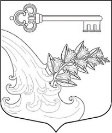 АДМИНИСТРАЦИЯУЛЬЯНОВСКОГО ГОРОДСКОГО ПОСЕЛЕНИЯТОСНЕНСКОГО РАЙОНА ЛЕНИНГРАДСКОЙ ОБЛАСТИул. Победы, д. 34, г.п. Ульяновка, Тосненский р-н, Ленинградская обл., 187010тел./факс 8 (81361) 93-357e-mail: od_admsablino@mail.ruhttp: www.admsablino.ruАДМИНИСТРАЦИЯУЛЬЯНОВСКОГО ГОРОДСКОГО ПОСЕЛЕНИЯТОСНЕНСКОГО РАЙОНА ЛЕНИНГРАДСКОЙ ОБЛАСТИул. Победы, д. 34, г.п. Ульяновка, Тосненский р-н, Ленинградская обл., 187010тел./факс 8 (81361) 93-357e-mail: od_admsablino@mail.ruhttp: www.admsablino.ruАДМИНИСТРАЦИЯУЛЬЯНОВСКОГО ГОРОДСКОГО ПОСЕЛЕНИЯТОСНЕНСКОГО РАЙОНА ЛЕНИНГРАДСКОЙ ОБЛАСТИул. Победы, д. 34, г.п. Ульяновка, Тосненский р-н, Ленинградская обл., 187010тел./факс 8 (81361) 93-357e-mail: od_admsablino@mail.ruhttp: www.admsablino.ru